Publicado en Madrid el 20/05/2022 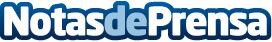 ProtoPixel presenta su plataforma de luz digital que transforma espacios en experiencias funcionales y emocionalesLa compañía, partner tecnológico de Simon, ha desarrollado más de 300 proyectos lumínicos en todo el mundo para marcas líderes en sectores como el retail, hospitality o eventos comerciales y culturales, y en el último año su volumen de negocio ha crecido un 52%Datos de contacto:ProtoPixelNo disponibleNota de prensa publicada en: https://www.notasdeprensa.es/protopixel-presenta-su-plataforma-de-luz Categorias: Interiorismo E-Commerce Construcción y Materiales http://www.notasdeprensa.es